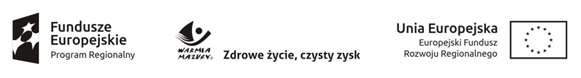 Odpowiedzi na pytania do SWZZnak sprawy: SZP.242.57.2023Dotyczy: Umowa nr: RPWM.13.02.00-28-0030/22-00Data: 31.10.2023Dotyczy: postępowania w trybie przetargu nieograniczonego na Dostawę sprzętu medycznego na potrzeby warmińsko-mazurskiego centrum chorób płuc w ramach dofinansowania pn. „Doposażenie              W-MCChP w Olsztynie w nowoczesny sprzęt medyczny i diagnostyczny, w tym do rehabilitacji leczniczej po przebytym zakażeniu COVID-19, w celu zapewnienia mieszkańcom regionu opieki medycznej                              w sytuacjach zagrożenia zdrowia i życia”Zgodnie  z art. art. 284 ust. 2   ustawy z dnia 11 września 2019 roku Prawo zamówień publicznych (Dz. U.                  z 2023.1605 ze zm.), Zamawiający  udziela odpowiedzi na pytania do SWZ:Pytanie1:Pakiet 1 Stojak do bosu Czy Zamawiający dopuści do postępowania stojak na 5 półek o poniższej specyfikacji oraz czy w związku z mniejszą ilością półek Zamawiający będzie wymagał jednego czy dwóch stojaków? Stojak na piłki Half Ball: – materiał: stal – malowany proszkowo Wymiary: – wysokość: 150 cm – szerokość 87 cm – ilość miejsc: 5 – odstęp miedzy półkami: 30 cmOdp.: Zamawiający dopuści powyższy stojak. Zamawiający wymaga jednego stojaka.Z up. Dyrektora Mirosław Zdunek, z-ca Dyrektora ds. technicznych